ASOCIACION SOLIDARISTA DE EMPLEADOS DE BAYER S. A. Y AFINESSOLICITUD DE CREDITOTIPO DE PRESTAMO    Automático     Vivienda Fiduciario    Vivienda Prendario  Vivienda Hipotecario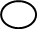     Personal Fiduciario       Personal Prendario        Personal Hipotecario         Vehículo Nuevo         Vehículo Usado       Salud          Estudio   Declaraciones Juradas del Deudor: Declaro y así lo convengo que el total de mis ahorros corrientes a la fecha y futuras                  aportaciones garantizan en primer grado esta obligación.Declaro conocer, entender y aceptar las disposiciones establecidas en el Reglamento de Crédito de la Asociación Solidarista de Empleados de Bayer S.A. y Afines.Juro que la información suministrada en la presente solicitud de crédito, es correcta y verdadera, por lo que cualquier falta, ocultamiento o falseamiento de la información dará pie a la exigibilidad del pago total de la deuda más los intereses en el mismo momento en que se compruebe el hecho. Autorizo a BAYER S.A., cédula jurídica número 3-101-036070  a que deduzca mensualmente de mi salario la respectiva cuota de este préstamo hasta la cancelación total del mismo.Autorizo a que en caso de mora en las operaciones crediticias que poseo se pueda llamar a los siguientes números telefónicos:	          ____________________________________Firma y cédula del solicitanteFECHA:                                                 Nº SOLICITUD:Nombre completo:Nombre completo:Nombre completo:Nombre completo:Nombre completo:Nombre completo:Nombre completo:Cédula No.:Cédula No.:Cédula No.:Estado Civil:Estado Civil:Nacionalidad:Nacionalidad:Nacionalidad:Ocupación:Ocupación:Ocupación:Ocupación:Empresa donde labora:Teléfono oficina:Teléfono oficina:Teléfono oficina:Teléfono móvil:Teléfono móvil:Teléfono móvil:Teléfono móvil:Teléfono Domicilio:Teléfono Domicilio:Teléfono Domicilio:e-mail Empresa:e-mail Empresa:e-mail Empresa:e-mail Empresa:e-mail Empresa:e-mail Empresa:e-mail Personal:e-mail Personal:e-mail Personal:e-mail Personal:Dirección Exacta:Provincia:Provincia:Provincia:Cantón:Cantón:Cantón:Cantón:Distrito:Distrito:Dirección Exacta:Otras señas:Otras señas:Otras señas:Otras señas:Otras señas:Otras señas:Otras señas:Otras señas:Otras señas:Monto solicitado:¢________________Monto solicitado:¢________________Monto en letras:_________________________________________________________Plazo en meses:_______Plan de Inversión:1. Refundición crédito de la misma línea1. Refundición crédito de la misma línea¢Plan de Inversión:2. Cancelación otros créditos2. Cancelación otros créditos¢Plan de Inversión:3. Asuntos Personales3. Asuntos Personales¢Plan de Inversión:4. Otros (Especifique):_________________________________4. Otros (Especifique):_________________________________¢Plan de Inversión:TotalTotal¢Nombre completo:Nombre completo:Nombre completo:Nombre completo:Nombre completo:Nombre completo:Nombre completo:Cédula No.:Cédula No.:Cédula No.:Estado Civil:Estado Civil:Nacionalidad:Nacionalidad:Nacionalidad:Ocupación:Ocupación:Ocupación:Ocupación:Empresa donde labora:Teléfono oficina:Teléfono oficina:Teléfono oficina:Teléfono móvil:Teléfono móvil:Teléfono móvil:Teléfono móvil:Teléfono Domicilio:Teléfono Domicilio:Teléfono Domicilio:e-mail Empresa:e-mail Empresa:e-mail Empresa:e-mail Empresa:e-mail Empresa:e-mail Empresa:e-mail Personal:e-mail Personal:e-mail Personal:e-mail Personal:Dirección Exacta:Provincia:Provincia:Provincia:Cantón:Cantón:Cantón:Cantón:Distrito:Distrito:Dirección Exacta:Otras señas:Otras señas:Otras señas:Otras señas:Otras señas:Otras señas:Otras señas:Otras señas:Otras señas:Firma y cédula del Aval Nº Uno:Firma y cédula del Aval Nº Uno:Firma y cédula del Aval Nº Uno:Firma y cédula del Aval Nº Uno:Firma y cédula del Aval Nº Uno:Firma y cédula del Aval Nº Uno:Firma y cédula del Aval Nº Uno:Firma y cédula del Aval Nº Uno:Firma y cédula del Aval Nº Uno:Firma y cédula del Aval Nº Uno:Nombre completo:Nombre completo:Nombre completo:Nombre completo:Nombre completo:Nombre completo:Nombre completo:Cédula No.:Cédula No.:Cédula No.:Estado Civil:Estado Civil:Nacionalidad:Nacionalidad:Nacionalidad:Ocupación:Ocupación:Ocupación:Ocupación:Empresa donde labora:Teléfono oficina:Teléfono oficina:Teléfono oficina:Teléfono móvil:Teléfono móvil:Teléfono móvil:Teléfono móvil:Teléfono Domicilio:Teléfono Domicilio:Teléfono Domicilio:e-mail Empresa:e-mail Empresa:e-mail Empresa:e-mail Empresa:e-mail Empresa:e-mail Empresa:e-mail Personal:e-mail Personal:e-mail Personal:e-mail Personal:Dirección Exacta:Provincia:Provincia:Provincia:Cantón:Cantón:Cantón:Cantón:Distrito:Distrito:Dirección Exacta:Otras señas:Otras señas:Otras señas:Otras señas:Otras señas:Otras señas:Otras señas:Otras señas:Otras señas:Firma y cédula del Aval Nº Dos:Firma y cédula del Aval Nº Dos:Firma y cédula del Aval Nº Dos:Firma y cédula del Aval Nº Dos:Firma y cédula del Aval Nº Dos:Firma y cédula del Aval Nº Dos:Firma y cédula del Aval Nº Dos:Firma y cédula del Aval Nº Dos:Firma y cédula del Aval Nº Dos:Firma y cédula del Aval Nº Dos:Prendario:  (  )Prendario:  (  )Prendario:  (  )Prendario:  (  )Hipotecario: (  )Hipotecario: (  )Hipotecario: (  )Propiedad de :Propiedad de :Inscrita en el registro al TOMO:Inscrita en el registro al TOMO:Inscrita en el registro al TOMO:FOLIO:ASIENTO:Observaciones: Teléfono 1Teléfono 2Teléfono 3Teléfono 4